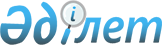 О внесении изменений в Решение Коллегии Евразийской экономической комиссии от 21 апреля 2015 г. № 30Решение Коллегии Евразийской экономической комиссии от 13 сентября 2022 года № 128.
      В соответствии со статьей 46 Договора о Евразийском экономическом союзе от 29 мая 2014 года и пунктами 4 и 37 Протокола о мерах нетарифного регулирования в отношении третьих стран (приложение № 7 к Договору о Евразийском экономическом союзе от 29 мая 2014 года) Коллегия Евразийской экономической комиссии решила:
      1. Внести в Решение Коллегии Евразийской экономической комиссии от 21 апреля 2015 г. № 30 "О мерах нетарифного регулирования" следующие изменения:
      а) таблицу 1 раздела 2.10 перечня товаров, в отношении которых установлен разрешительный порядок ввоза на таможенную территорию Евразийского экономического союза и (или) вывоза с таможенной территории Евразийского экономического союза (приложение № 2 к указанному Решению), дополнить пунктом 8 следующего содержания:
      б) в Положении о ввозе на таможенную территорию Евразийского экономического союза и вывозе с таможенной территории Евразийского экономического союза драгоценных металлов и сырьевых товаров, содержащих драгоценные металлы (приложение № 14 к указанному Решению): 
      абзац тринадцатый пункта 3 после слов "лом драгоценных металлов," дополнить словами "отходы и лом товаров, используемые главным образом для извлечения драгоценных металлов,";
      подпункт "д" пункта 13 Правил осуществления государственного контроля драгоценных металлов и сырьевых товаров, содержащих драгоценные металлы (приложение № 2 к указанному Положению), после слов "лома драгоценных металлов," дополнить словами "отходов и лома товаров, используемых главным образом для извлечения драгоценных металлов,".
      2. Настоящее Решение вступает в силу по истечении 30 календарных дней с даты его официального опубликования.
					© 2012. РГП на ПХВ «Институт законодательства и правовой информации Республики Казахстан» Министерства юстиции Республики Казахстан
				
"8. Отходы и лом электротехнических и электронных изделий, используемые главным образом для извлечения драгоценных металлов
8549 21 000 0
 8549 29 000 0";
      Председатель КоллегииЕвразийской экономической комиссии

М. Мясникович
